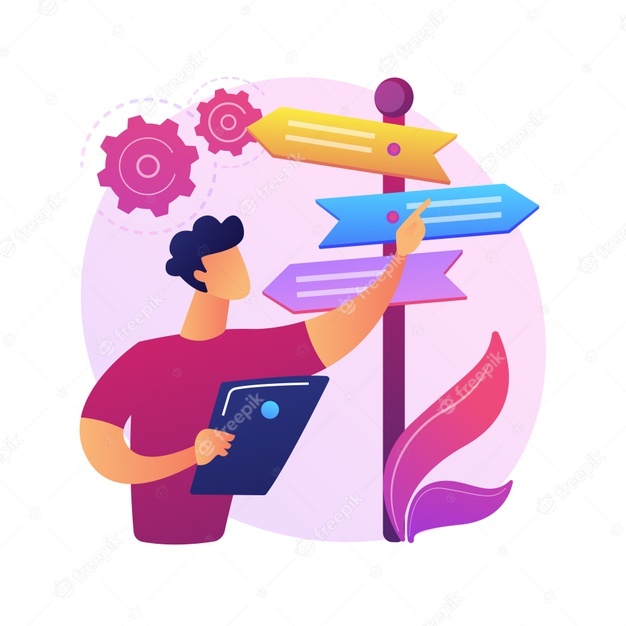 POZVÁNKA
„Gympl nebo základka“TERMÍN23. 11. 2021, 17.00 – 19.00 hodin ANOTACEMáte dítě na základní škole a kladete si otázku, zda by mělo namísto druhého stupně na ZŠ přejít na víceleté gymnázium? Nejste si jistí, zda se na to hodí, zda je to dobrá volba? Pojďme si o tom popovídat.Na zhruba dvě hodiny trvající besedě se pokusíme hledat odpovědi na otázky: Jak by mělo vypadat ideální vzdělávání pro 21. století?K čemu je dnes dobrá škola, když informace visí na internetu?Výhody a nevýhody VG jako typu školy obecně.Jak se pozná dobrá škola? Na jaké věci se dívat především?Jaké faktory rozhodují o úspěchu na víceletém gymnáziu?Pro jaké typy osobností je VG vhodné, pro jaké naopak není?Které potřeby jsou pro dítě klíčové a jak se to mění v pubertě?Kde najdu více informací o jednotlivých školách?CÍL BESEDYCílem je seznámit rodiče žáků s výhodami a nevýhodami studia na víceletých gymnáziích. Předat informace pro koho jsou VG vhodná, jako potřeby jsou klíčové…..PŘEDNÁŠEJÍCÍMiroslav Hřebecký, který má za sebou praxi ředitele základní školy i víceletého gymnázia a nyní se jako programový ředitel informačního centra o vzdělávání EDUin věnuje vzdělávací politice.PRO KOHO A ZA KOLIK Seminář je určen rodičům dětí a žáků základních škol ORP Brandýs nad Labem – Stará Boleslav.  Seminář je ZDARMA díky financování z projektu MAP II pro Brandýsko.TERMÍN23. 11. 2021, 17.00 – 19.00 hodin ANOTACEMáte dítě na základní škole a kladete si otázku, zda by mělo namísto druhého stupně na ZŠ přejít na víceleté gymnázium? Nejste si jistí, zda se na to hodí, zda je to dobrá volba? Pojďme si o tom popovídat.Na zhruba dvě hodiny trvající besedě se pokusíme hledat odpovědi na otázky: Jak by mělo vypadat ideální vzdělávání pro 21. století?K čemu je dnes dobrá škola, když informace visí na internetu?Výhody a nevýhody VG jako typu školy obecně.Jak se pozná dobrá škola? Na jaké věci se dívat především?Jaké faktory rozhodují o úspěchu na víceletém gymnáziu?Pro jaké typy osobností je VG vhodné, pro jaké naopak není?Které potřeby jsou pro dítě klíčové a jak se to mění v pubertě?Kde najdu více informací o jednotlivých školách?CÍL BESEDYCílem je seznámit rodiče žáků s výhodami a nevýhodami studia na víceletých gymnáziích. Předat informace pro koho jsou VG vhodná, jako potřeby jsou klíčové…..PŘEDNÁŠEJÍCÍMiroslav Hřebecký, který má za sebou praxi ředitele základní školy i víceletého gymnázia a nyní se jako programový ředitel informačního centra o vzdělávání EDUin věnuje vzdělávací politice.PRO KOHO A ZA KOLIK Seminář je určen rodičům dětí a žáků základních škol ORP Brandýs nad Labem – Stará Boleslav.  Seminář je ZDARMA díky financování z projektu MAP II pro Brandýsko.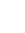 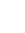 Místo konání:  Zasedací místnost MAS Střední Polabí, zámek Brandýs nad Labem, Plantáž 402/8   TERMÍN23. 11. 2021, 17.00 – 19.00 hodin ANOTACEMáte dítě na základní škole a kladete si otázku, zda by mělo namísto druhého stupně na ZŠ přejít na víceleté gymnázium? Nejste si jistí, zda se na to hodí, zda je to dobrá volba? Pojďme si o tom popovídat.Na zhruba dvě hodiny trvající besedě se pokusíme hledat odpovědi na otázky: Jak by mělo vypadat ideální vzdělávání pro 21. století?K čemu je dnes dobrá škola, když informace visí na internetu?Výhody a nevýhody VG jako typu školy obecně.Jak se pozná dobrá škola? Na jaké věci se dívat především?Jaké faktory rozhodují o úspěchu na víceletém gymnáziu?Pro jaké typy osobností je VG vhodné, pro jaké naopak není?Které potřeby jsou pro dítě klíčové a jak se to mění v pubertě?Kde najdu více informací o jednotlivých školách?CÍL BESEDYCílem je seznámit rodiče žáků s výhodami a nevýhodami studia na víceletých gymnáziích. Předat informace pro koho jsou VG vhodná, jako potřeby jsou klíčové…..PŘEDNÁŠEJÍCÍMiroslav Hřebecký, který má za sebou praxi ředitele základní školy i víceletého gymnázia a nyní se jako programový ředitel informačního centra o vzdělávání EDUin věnuje vzdělávací politice.PRO KOHO A ZA KOLIK Seminář je určen rodičům dětí a žáků základních škol ORP Brandýs nad Labem – Stará Boleslav.  Seminář je ZDARMA díky financování z projektu MAP II pro Brandýsko.TERMÍN23. 11. 2021, 17.00 – 19.00 hodin ANOTACEMáte dítě na základní škole a kladete si otázku, zda by mělo namísto druhého stupně na ZŠ přejít na víceleté gymnázium? Nejste si jistí, zda se na to hodí, zda je to dobrá volba? Pojďme si o tom popovídat.Na zhruba dvě hodiny trvající besedě se pokusíme hledat odpovědi na otázky: Jak by mělo vypadat ideální vzdělávání pro 21. století?K čemu je dnes dobrá škola, když informace visí na internetu?Výhody a nevýhody VG jako typu školy obecně.Jak se pozná dobrá škola? Na jaké věci se dívat především?Jaké faktory rozhodují o úspěchu na víceletém gymnáziu?Pro jaké typy osobností je VG vhodné, pro jaké naopak není?Které potřeby jsou pro dítě klíčové a jak se to mění v pubertě?Kde najdu více informací o jednotlivých školách?CÍL BESEDYCílem je seznámit rodiče žáků s výhodami a nevýhodami studia na víceletých gymnáziích. Předat informace pro koho jsou VG vhodná, jako potřeby jsou klíčové…..PŘEDNÁŠEJÍCÍMiroslav Hřebecký, který má za sebou praxi ředitele základní školy i víceletého gymnázia a nyní se jako programový ředitel informačního centra o vzdělávání EDUin věnuje vzdělávací politice.PRO KOHO A ZA KOLIK Seminář je určen rodičům dětí a žáků základních škol ORP Brandýs nad Labem – Stará Boleslav.  Seminář je ZDARMA díky financování z projektu MAP II pro Brandýsko.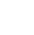 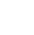 +420 607 978 465 TERMÍN23. 11. 2021, 17.00 – 19.00 hodin ANOTACEMáte dítě na základní škole a kladete si otázku, zda by mělo namísto druhého stupně na ZŠ přejít na víceleté gymnázium? Nejste si jistí, zda se na to hodí, zda je to dobrá volba? Pojďme si o tom popovídat.Na zhruba dvě hodiny trvající besedě se pokusíme hledat odpovědi na otázky: Jak by mělo vypadat ideální vzdělávání pro 21. století?K čemu je dnes dobrá škola, když informace visí na internetu?Výhody a nevýhody VG jako typu školy obecně.Jak se pozná dobrá škola? Na jaké věci se dívat především?Jaké faktory rozhodují o úspěchu na víceletém gymnáziu?Pro jaké typy osobností je VG vhodné, pro jaké naopak není?Které potřeby jsou pro dítě klíčové a jak se to mění v pubertě?Kde najdu více informací o jednotlivých školách?CÍL BESEDYCílem je seznámit rodiče žáků s výhodami a nevýhodami studia na víceletých gymnáziích. Předat informace pro koho jsou VG vhodná, jako potřeby jsou klíčové…..PŘEDNÁŠEJÍCÍMiroslav Hřebecký, který má za sebou praxi ředitele základní školy i víceletého gymnázia a nyní se jako programový ředitel informačního centra o vzdělávání EDUin věnuje vzdělávací politice.PRO KOHO A ZA KOLIK Seminář je určen rodičům dětí a žáků základních škol ORP Brandýs nad Labem – Stará Boleslav.  Seminář je ZDARMA díky financování z projektu MAP II pro Brandýsko.TERMÍN23. 11. 2021, 17.00 – 19.00 hodin ANOTACEMáte dítě na základní škole a kladete si otázku, zda by mělo namísto druhého stupně na ZŠ přejít na víceleté gymnázium? Nejste si jistí, zda se na to hodí, zda je to dobrá volba? Pojďme si o tom popovídat.Na zhruba dvě hodiny trvající besedě se pokusíme hledat odpovědi na otázky: Jak by mělo vypadat ideální vzdělávání pro 21. století?K čemu je dnes dobrá škola, když informace visí na internetu?Výhody a nevýhody VG jako typu školy obecně.Jak se pozná dobrá škola? Na jaké věci se dívat především?Jaké faktory rozhodují o úspěchu na víceletém gymnáziu?Pro jaké typy osobností je VG vhodné, pro jaké naopak není?Které potřeby jsou pro dítě klíčové a jak se to mění v pubertě?Kde najdu více informací o jednotlivých školách?CÍL BESEDYCílem je seznámit rodiče žáků s výhodami a nevýhodami studia na víceletých gymnáziích. Předat informace pro koho jsou VG vhodná, jako potřeby jsou klíčové…..PŘEDNÁŠEJÍCÍMiroslav Hřebecký, který má za sebou praxi ředitele základní školy i víceletého gymnázia a nyní se jako programový ředitel informačního centra o vzdělávání EDUin věnuje vzdělávací politice.PRO KOHO A ZA KOLIK Seminář je určen rodičům dětí a žáků základních škol ORP Brandýs nad Labem – Stará Boleslav.  Seminář je ZDARMA díky financování z projektu MAP II pro Brandýsko.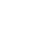 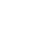 Registrace: https://1url.cz/@gympl_nebo_zakladka_23_11_2021TERMÍN23. 11. 2021, 17.00 – 19.00 hodin ANOTACEMáte dítě na základní škole a kladete si otázku, zda by mělo namísto druhého stupně na ZŠ přejít na víceleté gymnázium? Nejste si jistí, zda se na to hodí, zda je to dobrá volba? Pojďme si o tom popovídat.Na zhruba dvě hodiny trvající besedě se pokusíme hledat odpovědi na otázky: Jak by mělo vypadat ideální vzdělávání pro 21. století?K čemu je dnes dobrá škola, když informace visí na internetu?Výhody a nevýhody VG jako typu školy obecně.Jak se pozná dobrá škola? Na jaké věci se dívat především?Jaké faktory rozhodují o úspěchu na víceletém gymnáziu?Pro jaké typy osobností je VG vhodné, pro jaké naopak není?Které potřeby jsou pro dítě klíčové a jak se to mění v pubertě?Kde najdu více informací o jednotlivých školách?CÍL BESEDYCílem je seznámit rodiče žáků s výhodami a nevýhodami studia na víceletých gymnáziích. Předat informace pro koho jsou VG vhodná, jako potřeby jsou klíčové…..PŘEDNÁŠEJÍCÍMiroslav Hřebecký, který má za sebou praxi ředitele základní školy i víceletého gymnázia a nyní se jako programový ředitel informačního centra o vzdělávání EDUin věnuje vzdělávací politice.PRO KOHO A ZA KOLIK Seminář je určen rodičům dětí a žáků základních škol ORP Brandýs nad Labem – Stará Boleslav.  Seminář je ZDARMA díky financování z projektu MAP II pro Brandýsko.TERMÍN23. 11. 2021, 17.00 – 19.00 hodin ANOTACEMáte dítě na základní škole a kladete si otázku, zda by mělo namísto druhého stupně na ZŠ přejít na víceleté gymnázium? Nejste si jistí, zda se na to hodí, zda je to dobrá volba? Pojďme si o tom popovídat.Na zhruba dvě hodiny trvající besedě se pokusíme hledat odpovědi na otázky: Jak by mělo vypadat ideální vzdělávání pro 21. století?K čemu je dnes dobrá škola, když informace visí na internetu?Výhody a nevýhody VG jako typu školy obecně.Jak se pozná dobrá škola? Na jaké věci se dívat především?Jaké faktory rozhodují o úspěchu na víceletém gymnáziu?Pro jaké typy osobností je VG vhodné, pro jaké naopak není?Které potřeby jsou pro dítě klíčové a jak se to mění v pubertě?Kde najdu více informací o jednotlivých školách?CÍL BESEDYCílem je seznámit rodiče žáků s výhodami a nevýhodami studia na víceletých gymnáziích. Předat informace pro koho jsou VG vhodná, jako potřeby jsou klíčové…..PŘEDNÁŠEJÍCÍMiroslav Hřebecký, který má za sebou praxi ředitele základní školy i víceletého gymnázia a nyní se jako programový ředitel informačního centra o vzdělávání EDUin věnuje vzdělávací politice.PRO KOHO A ZA KOLIK Seminář je určen rodičům dětí a žáků základních škol ORP Brandýs nad Labem – Stará Boleslav.  Seminář je ZDARMA díky financování z projektu MAP II pro Brandýsko.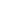 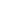 www.mapbrandysko.cz, FB - MAPBrandysko TERMÍN23. 11. 2021, 17.00 – 19.00 hodin ANOTACEMáte dítě na základní škole a kladete si otázku, zda by mělo namísto druhého stupně na ZŠ přejít na víceleté gymnázium? Nejste si jistí, zda se na to hodí, zda je to dobrá volba? Pojďme si o tom popovídat.Na zhruba dvě hodiny trvající besedě se pokusíme hledat odpovědi na otázky: Jak by mělo vypadat ideální vzdělávání pro 21. století?K čemu je dnes dobrá škola, když informace visí na internetu?Výhody a nevýhody VG jako typu školy obecně.Jak se pozná dobrá škola? Na jaké věci se dívat především?Jaké faktory rozhodují o úspěchu na víceletém gymnáziu?Pro jaké typy osobností je VG vhodné, pro jaké naopak není?Které potřeby jsou pro dítě klíčové a jak se to mění v pubertě?Kde najdu více informací o jednotlivých školách?CÍL BESEDYCílem je seznámit rodiče žáků s výhodami a nevýhodami studia na víceletých gymnáziích. Předat informace pro koho jsou VG vhodná, jako potřeby jsou klíčové…..PŘEDNÁŠEJÍCÍMiroslav Hřebecký, který má za sebou praxi ředitele základní školy i víceletého gymnázia a nyní se jako programový ředitel informačního centra o vzdělávání EDUin věnuje vzdělávací politice.PRO KOHO A ZA KOLIK Seminář je určen rodičům dětí a žáků základních škol ORP Brandýs nad Labem – Stará Boleslav.  Seminář je ZDARMA díky financování z projektu MAP II pro Brandýsko.TERMÍN23. 11. 2021, 17.00 – 19.00 hodin ANOTACEMáte dítě na základní škole a kladete si otázku, zda by mělo namísto druhého stupně na ZŠ přejít na víceleté gymnázium? Nejste si jistí, zda se na to hodí, zda je to dobrá volba? Pojďme si o tom popovídat.Na zhruba dvě hodiny trvající besedě se pokusíme hledat odpovědi na otázky: Jak by mělo vypadat ideální vzdělávání pro 21. století?K čemu je dnes dobrá škola, když informace visí na internetu?Výhody a nevýhody VG jako typu školy obecně.Jak se pozná dobrá škola? Na jaké věci se dívat především?Jaké faktory rozhodují o úspěchu na víceletém gymnáziu?Pro jaké typy osobností je VG vhodné, pro jaké naopak není?Které potřeby jsou pro dítě klíčové a jak se to mění v pubertě?Kde najdu více informací o jednotlivých školách?CÍL BESEDYCílem je seznámit rodiče žáků s výhodami a nevýhodami studia na víceletých gymnáziích. Předat informace pro koho jsou VG vhodná, jako potřeby jsou klíčové…..PŘEDNÁŠEJÍCÍMiroslav Hřebecký, který má za sebou praxi ředitele základní školy i víceletého gymnázia a nyní se jako programový ředitel informačního centra o vzdělávání EDUin věnuje vzdělávací politice.PRO KOHO A ZA KOLIK Seminář je určen rodičům dětí a žáků základních škol ORP Brandýs nad Labem – Stará Boleslav.  Seminář je ZDARMA díky financování z projektu MAP II pro Brandýsko.